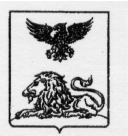 ДЕПАРТАМЕНТ ОБРАЗОВАНИЯБелгородской областиПРИКАЗ  «01 »  марта 2019 г.                                                                     	№ 528О проведении областного конкурса обучающихся  на знание государственных и региональных символов и атрибутов Российской Федерации «Моя Белгородчина – моя Россия»В соответствии с Положением о Всероссийском конкурсе обучающихся на знание государственных и региональных символов и атрибутов Российской Федерации и в целях воспитания патриотизма и гражданственности детей и молодежи п р и к а з ы в а ю:1. Провести с апреля по октябрь 2019 года областной конкурс обучающихся на знание государственных и региональных символов и атрибутов     Российской      Федерации     «Моя   Белгородчина  –   моя  Россия» (далее – Конкурс).2. Назначить ответственным за проведение Конкурса государственное  автономное учреждение дополнительного образования «Белгородский областной      Центр      детского    и        юношеского    туризма    и   экскурсий» (далее – ГАУДО БОЦДЮТиЭ) (Ченцов В.А.).  3. Утвердить:- положение Конкурса (приложение №1);- состав оргкомитета Конкурса с правами жюри (приложение №2).4. Контроль за исполнением настоящего приказа возложить на начальника управления образовательной политики департамента образования Белгородской области М.Л. Назаренко.	Начальник департамента образования Белгородской области		 			   Е.Г. Тишина		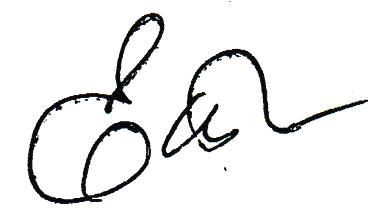 Ченцов Виктор Анатольевич(4722) 34-96-29    		Приложение №1к приказу департамента образования  	Белгородской области  от «01»  марта 2019 г. №  528П О Л О Ж Е Н И Ео проведении областного конкурса обучающихся на знаниегосударственных и региональных символови атрибутов Российской Федерации «Моя Белгородчина – моя Россия»1. ЦЕЛИ И ЗАДАЧИ- изучение обучающимися истории государственных и региональных символов и атрибутов Российской Федерации и Белгородской области, их исторической преемственности, сущности и значения в различные периоды истории;- воспитание патриотизма и гражданственности детей и молодежи;- популяризация государственных символов Российской Федерации, Белгородской области;- развитие творческих способностей;- расширение исторических знаний и представлений обучающихся.2. УЧАСТНИКИ КОНКУРСА2.1.Конкурс проводится среди обучающихся образовательных учреждений:- младший возраст: 1 - 4 классы;- средний возраст: 5 - 8 классы;- старший возраст: 9 - 11 классы.3. РУКОВОДСТВО КОНКУРСОМ3.1. Общее руководство подготовкой и проведением Конкурса осуществляется Оргкомитетом с правами жюри.Оргкомитет с правами жюри:- принимает конкурсные работы для участия в региональном этапе;- оценивает поступившие материалы;- определяет победителей в каждой из номинаций Конкурса. 3.2. Сроки и порядок проведения Конкурса на муниципальном этапе определяются органами управления образованием муниципальных районов и городских округов. 3.3. Решение Оргкомитета оформляется протоколом и утверждается председателем оргкомитета.4. ПОРЯДОК ПРОВЕДЕНИЯ КОНКУРСА4.1. Конкурс проводится в 2 этапа:1 этап (муниципальный) – апрель – сентябрь 2019 г.,2 этап (областной) – сентябрь – октябрь 2019 г.4.2. Конкурс проводится по следующим номинациям:- литературное творчество (поэзия, проза);- декоративно-прикладное искусство;- исследовательские работы (только в средней и старшей возрастной группе);- проекты региональной и муниципальной символики (только в средней и старшей возрастной группе).4.3. По итогам муниципального этапа органы, осуществляющие управление в сфере образования муниципальных районов и городских округов, направляют в адрес оргкомитета Конкурса не более 2-х работ по каждой номинации от каждой категории  конкурсантов.Конкурсные материалы от областных образовательных организаций, подведомственных департаменту образования Белгородской области, принимаются к участию непосредственно на второй этап Конкурса.4.4. В срок строго до 20 сентября 2019 г. в ГАУДО БОЦДЮТиЭ (308010, Белгород, ул. Кутузова, 19, тел. 34-11-23, 34-57-02) представляются следующие материалы:- конкурсные работы обучающихся;- заявка (приложение №1);- согласие на обработку персональных данных участника Конкурса (приложение №2). 4.5. Конкурсные работы, поступившие в Оргкомитет позднее 20 сентября 2019 года, а также с нарушением требований к ним, не рассматриваются. Материалы не принимаются, если представленная работа получала одно из призовых мест на других конкурсах областного и всероссийского уровней.4.6. Работы, присланные на Конкурс, не рецензируются и не возвращаются. Письменные работы проверяются на плагиат.5. УСЛОВИЯ ПРИЕМА РАБОТ	5.1. Литературное творчество (поэзия, проза). Работы не должны ограничивать творческий поиск учащихся, могут выполняться в любом жанре и стиле, сопровождаться стихами и пословицами. Предпочтение отдается работам, отличающимся оригинальностью и выразительностью.	5.2. Исследовательские работы. На Конкурс представляются работы, отражающие историю, роль и значение государственных  и региональных символов и атрибутов в жизни страны, региона, территориальной единицы, государственного (муниципального) учреждения и каждого гражданина.	5.3. Проектные работы. На Конкурс представляются проекты по созданию символов и атрибутов Российской Федерации, региона, территориальной единицы, муниципалитета, предприятия, учреждения, отдельных фамилий.5.4. Декоративно-прикладное искусство. В конкурсных работах допускается использование различных материалов и техник. Все работы должны быть подписаны: фамилия, имя, отчество автора, возраст, название работы, техника исполнения; наименование учреждения, фамилия, имя, отчество руководителя.	5.5. Требования к оформлению письменных работ.Все письменные работы должны иметь титульный лист:	- название работы;	- номинация;	- вид работы;	- сведения об авторе (фамилия, имя, отчество, год рождения, класс, домашний адрес, полное название образовательного учреждения, адрес образовательного учреждения);	- сведения о научном руководителе, консультанте (фамилия, имя, отчество, полное название образовательного учреждения, должность, адрес образовательного учреждения).	Печатные работы выполняются на стандартных листах формата А4 на одной стороне листа; шрифт по тексту не менее 12-го, нумерация страниц сквозная. К каждой работе обязательно прилагается электронный вариант.	Объем исследовательских и проектных работ - до 10 страниц, объем приложений – не более 10 страниц. Объем литературных произведений – не более 7 страниц.6. ПОДВЕДЕНИЕ ИТОГОВ И НАГРАЖДЕНИЕ		6.1. Конкурсные работы оцениваются в рамках десятибалльной системы по следующим критериям:		1. Критерии оценки исследовательских и проектных работ:		- обоснование темы, новизна;		- историогрфия (обзор литературы), источники, экспериментальные данные;		- содержание;		- логичность изложения, стиль, грамотность;		- вклад автора в исследование (проект);		- структура работы, соответствие названия содержанию, научно-справочный аппарат;		- оформление работы (титульный лист, библиография, аккуратность, грамотность, соответствие Положению).		2. Критерии оценки литературных и декоративно-прикладных работ:
		- соответствие конкурсных работ тематике Конкурса; 	- оригинальность замысла;	- качество, художественный уровень;	- соответствующие возрасту навыки работы;	- практическая значимость.6.2. По каждому критерию выставляется количество баллов, определенное по следующему алгоритму:	- до 2 баллов – работа не удовлетворяет заявленному критерию;	- от 2 до 5 баллов – работа частично удовлетворяет заявленному критерию;	- от 5 до 7 баллов – работа в целом удовлетворяет заявленному критерию;	- от 7 до 10 баллов – работа удовлетворяет заявленному критерию полностью.	6.3. Победителями по номинациям в каждой возрастной категории становятся работы, набравшие от 40 до 50 баллов. 	6.4. Победители  награждаются дипломами (грамотами) департамента образования Белгородской области. 6.5. По результатам проведения Конкурса составляется рейтинг участия территорий.6.6. Три работы в каждой номинации по каждой возрастной категории, набравшие наибольшее количество баллов, будут рекомендованы для направления в г. Москву для участия в федеральном этапе Всероссийского конкурса обучающихся на знание государственных и региональных символов и атрибутов Российской Федерации.  7. ФИНАНСОВЫЕ УСЛОВИЯРасходы, связанные с участием в федеральном этапе Всероссийского конкурса обучающихся на знание государственных и региональных символов и атрибутов Российской Федерации  осуществляются за счет бюджетных и внебюджетных средств муниципальных образований, иных привлеченных  средств.								Приложение №2к приказу департамента образования  	Белгородской области  от «01»  марта 2019 г. №  528СОСТАВ ОРГКОМИТЕТА С ПРАВАМИ ЖЮРИ областного конкурса обучающихся на знаниегосударственных и региональных символови атрибутов Российской Федерации «Моя Белгородчина – моя Россия»                      Приложение № 1 к Положению                                                                       о проведении областного конкурса 							обучающихся на знание государственных						и региональных символов и атрибутов						Российской Федерации						«Моя Белгородчина – моя Россия»ЗАЯВКАна участие в областном конкурсе обучающихся на знаниегосударственных и региональных символови атрибутов Российской Федерации «Моя Белгородчина – моя Россия»_____________                 ____________                             ________________________Должность		Подпись 				расшифровка  (Ф.И.О.)МППримечание: Заявка делается на официальном бланке с указанием почтового адреса, телефона (факса). Все данные даются полностью, без сокращений за исключением общепринятых.		Приложение № 1 к Положению                                                                        о проведении областного конкурса 							обучающихся на знание государственных						и региональных символов и атрибутов						Российской Федерации						«Моя Белгородчина – моя Россия»Согласиена обработку персональных данных участника конкурсов, конференций, соревнований, олимпиад школьниковЯ,_____________________________________________________________________________,                                 (Фамилия, имя, отчество одного из родителей)Наименование документа, удостоверяющего личность ________________________________серия ________ номер ______________ выдан «_____»___________________ г._______________________________________________________________________________                                                   (Наименование органа выдавшего документ)даю согласие государственному автономному учреждению дополнительного образования «Белгородский областной Центр детского и юношеского туризма и экскурсий» расположенному по адресу г. Белгород, улица Кутузова,19 (в дальнейшем  - Оператор) на обработку персональных данных моего  ребенка:____________________________________________________________________________________________________________________                                                              (Ф.И.О. ребенка)учащегося ____________ класса ___________________________________________________							(образовательная организация)в соответствии с Федеральным законом РФ от 27 июля 2006 года №152-ФЗ «О персональных данных» в целях организации проведения конкурсов, конференций, соревнований, олимпиад школьников.  	 Обработка включает в себя сбор, систематизацию, накопление, хранение, уточнение (обновление), использование в случаях, разрешенных действующим законодательством, обезличивание, публикацию в различных источниках.  	Перечень персональных данных, обрабатываемых Оператором:1.  Фамилия, имя, отчество.2. Дата рождения.3. Адрес прописки.4. Адрес проживания.5. Контактный телефон (домашний, сотовый)6. Фото и видео материалы, сделанные во время проведения олимпиад, конференций, конкурсов, соревнований и награждений.7.Место учебы, номер класса.8.Данные паспорта или свидетельства о рождении.     	Согласие на обработку персональных данных действительно в течение 5 (пяти) лет с момента предоставления настоящего согласия.    	Я уведомлен(а) о своем праве отозвать согласие путем подачи в государственное автономное учреждение дополнительного образования «Белгородский областной Центр детского и юношеского туризма и экскурсий» письменного заявления.     	Данным согласием подтверждаю, что ознакомлен(а) с положениями Федерального закона РФ от 27 июля 2006 года № 152-ФЗ «О персональных данных», права и обязанности мне разъяснены.______________      __________________       _______________________________________       (Дата)                                   (подпись)                                       (расшифровка подписи,    Ф.И.О.)№ п/пФамилия, имя, отчествоМесто работы,  должность1.Музыка Валентина Анатольевна- начальник отдела воспитания и дополнительного образования управления образовательной политики департамента образования Белгородской области, председатель 2.Ченцов Виктор Анатольевич- директор ГАУДО «Белгородский областной Центр детского и юношеского туризма и экскурсий», заместитель председателя3.ЖуравлеваОльгаИвановна- заместитель директора ГАУДО «Белгородский областной Центр детского и юношеского туризма и экскурсий», член жюри4.Браганец Елена Викторовна - директор государственного бюджетного учреждения дополнительного образования «Центр традиционной культуры», член жюри 5.Дмитриева Елена Алексеевна- заместитель директора ГАУДО «Белгородский областной Центр детского и юношеского туризма и экскурсий», член жюри6. БондарьАлинаАнатольевна- заместитель директора по научно-методической работе ГБУДО «Белгородский областной Дворец детского творчества», член жюри 7.Дмитриев Игорь Викторович- заведующий отделом детского туризма ГАУДО «Белгородский областной Центр детского и юношеского туризма и экскурсий», член жюри8.ГринякинаЕленаВикторовна- методист ГАУДО «Белгородский областной Центр детского и юношеского туризма и экскурсий», член жюри, секретарь№ п/пФамилия, имя, отчествоучастникаДата рожденияучастникаКласс,  полное название образоват. учрежденияНазвание работы, номинация Домашний адрес (с индексом)Фамилия, имя, отчество руководителя Должность и место работы руководителя1